CAMPIONATI STUDENTESCHI 2022/2023FINALI NAZIONALI BASKET 3X3 Istituti Scolastici Secondari di II GRADO - MODELLO CCAMPOBASSO 1-4 GIUGNO 2023 MODELLO DI CERTIFICAZIONE D’IDENTITA’(PER STUDENTI sprovvisti di documento d’identità personale)Il sottoscritto Dirigente Scolastico _____________________________________dell’Istituto ____________________________________________________dichiara, sulla base della certificazione depositata nella segreteria di questo Istituto, che lo/la studente/essa ritratto/a  nella foto di seguito allegata corrisponde a :Nome____________________________	    Cognome__________________________         Nata/o _______________________        il____________________________Data  _____/_____/_____                                                              Firma del Dirigente scolastico						            ________________________	NOTE:La presente certificazione è valida solo ai fini del riconoscimento per le manifestazioni sportive dei Campionati Studenteschi.la presente certificazione non è valida se priva di foto e timbro della scuola.la presente certificazione può essere rilasciata solo alle studentesse e agli studenti        iscritti e frequentanti l’Istituto che emette la certificazione stessa.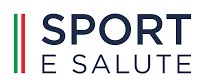 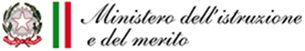 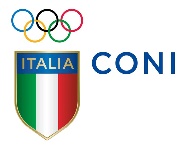 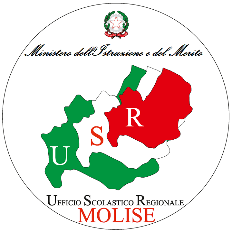 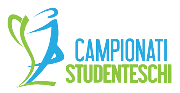 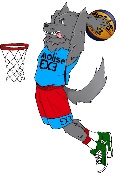 